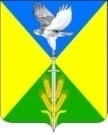 Совет Вольненского сельского поселенияУспенского района23 внеочередная сессияРЕШЕНИЕот  18.02.2016 г						               №  _84_с. ВольноеО внесении изменений и дополнений в решение Совета Вольненского сельского поселения Успенского района от 10.12.2015г. №72 «О бюджете Вольненского сельского поселенияУспенского района на 2016 год»	Совет Вольненского сельского поселения Успенского района,  р е ш и л:          1.Внести в решение Совета Вольненского сельского поселения Успенского района от 10 декабря 2015г. № 72 «О бюджете Вольненского сельского поселения     Успенского района на 2016 год» (далее – решение)  следующие изменения и дополнения:  1) Пункт 1 решения изложить в новой редакции:	«1. Утвердить основные характеристики бюджета Вольненского сельского поселения Успенского района (далее местный бюджет) на 2016 год:	1) общий объем доходов в сумме 17376,8 тыс. рублей;	2) общий объем расходов в сумме 24351,3 тыс. рублей;	3) верхний предел муниципального внутреннего долга Вольненского сельского поселения Успенского района на 1 января 2017 года в сумме 0,0 тыс. рублей, в том числе верхний предел долга по муниципальным гарантиям в  сумме 0,0 тыс. рублей;	4) дефицит местного бюджета в сумме 6974,5 тыс. рублей.»2) Подпункт 3 пункта 8.1 изложить в новой редакции: 	«3) объем бюджетных ассигнований дорожного фонда в сумме 4151,2 тыс. рублей.»	3) Приложение №5 «Распределение бюджетных ассигнований местного  бюджета по разделам и подразделам классификации расходов бюджета на 2016 год» изложить в новой редакции:	4) Приложение 6 «Ведомственная структура расходов местного бюджета на 2016 год» изложить в новой редакции:	5) Приложение 7 «Источники финансирования дефицита местного бюджета, перечень статей и видов источников финансирования дефицита местного бюджета на 2016 год» изложить в новой редакции: 	6) Приложение №11 «Перечень муниципальных  программ Вольненского сельского поселения, предусмотренных к финансированию из местного бюджета  в 2016 году» изложить в новой редакции:	2. Обнародовать настоящее Решение в соответствии с Уставом Вольненского сельского поселения Успенского района. 	3. Настоящее Решение вступает в силу на следующий день после дня его официального обнародования.Глава Вольненского сельского поселения Успенского района                                   			   С. М. Багдасарян		№ п/пКод бюджетной классификацииНаименованиеСумма, тыс. руб.Всего расходов24351,3в том числе:1.0100Общегосударственные вопросы7745,30102Функционирование высшего должностного лица субъекта Российской Федерации и органа местного самоуправления701,20104Функционирование Правительства Российской Федерации, высших органов исполнительной власти субъектов Российской Федерации, местных администраций4437,10106Обеспечение деятельности финансовых, налоговых и таможенных органов и органов финансового  (финансово - бюджетного) надзора59,50111Резервные фонды 40,00113Другие общегосударственные вопросы2507,520200Национальная оборона190,40203Мобилизационная и вневойсковая подготовка190,43.0300Национальная безопасность и правоохранительная деятельность291,00309Защита населения и территории от чрезвычайных ситуаций природного и техногенного характера, гражданская оборона10,00310Обеспечение пожарной безопасности10,00314Другие вопросы в области национальной безопасности и правоохранительной деятельности271,04.0400 Национальная экономика4293,80409Дорожное хозяйство (дорожные фонды)4151,20412Другие вопросы  в области национальной экономики142,65.0500Жилищно-коммунальное хозяйство6319,00502Коммунальное хозяйство3613,20503Благоустройство2705,86.0700Образование182,60707Молодежная политика и оздоровление детей182,67.0800Культура и кинематография 5310,20801Культура5310,28.1100Физическая культура и спорт19,01105Другие вопросы в области физической культуры и спорта19,0№ п/пНаименованиеВед омс твоРЗПРКЦСРКВРГодовое бюдж. назначе ние, тыс.руб12345678,0Всего расходов24351,3Совет Вольненского сельского поселения Успенского райолна 99159,5Общегосударственные вопросы9910159,5Обеспечение деятельности финансовых, налоговых и таможенных органов и органов финансового (финансово-бюджетного) надзора991010659,5Составление и рассмотрение проекта бюджета поселения, утверждение и исполнение бюджета поселения, осуществление контроля за его исполнением, составление и утверждение отчета об исполнении бюджета поселения991010656 0 00 0000059,5Осуществление внешнего финансового контроля в сельских поселениях991010656 1 00 0000059,5Расходы на обеспечение функций муниципальных органов991010656 1 00 0019059,5Иные межбюджетные трансферты991010656 1 00 0019054059,51.Администрация Вольненского сельского поселения  Успенского района99224291,8Общегосударственные вопросы992017685,8Функционирование высшего должностного лица субъекта Российской Федерации и муниципального образования9920102701,2Функционирование высшего должностного лица субъекта Российской Федерации и муниципального образования9920102701,2Руководство и управление в сфере установленных функций органов местного самоуправления992010250 0 00 00000701,2Обеспечение деятельности главы муниципального образования Вольненское сельское поселение Успенского района992010250 1 00 00000701,2Расходы на обеспечение функций муниципальных органов992010250 1 00 00190701,2Расходы на выплату персоналу муниципальных органов992010250 1 00 00190120701,2Функционирование Правительства Российской Федерации, высших органов исполнительной власти субъектов Российской федерации, местных администраций99201044437,1Обеспечение деятельности администрации муниципального образования992010452 0 00 000004437,1Обеспечение функционирования администрации 992010452 1 00 000004433,3Расходы на обеспечения функций муниципальных органов992010452 1 00 001904433,3Расходы на выплату персоналу муниципальных органов992010452 1 00 001901203331,8Иные закупки товаров, работ и услуг для обеспечения муниципальных нужд992010452 1 00 001902401006,5Уплата налогов, сборов и иных платежей992010452 1 00 0019085095,0Осуществление отдельных полномочий Российской Федерации и государственных полномочий Краснодарского края992010452 2 00 000003,8Осуществление отдельных государственных полномочий по образованию и организации деятельности административных комиссий992010452 2 00 601903,8Иные закупки товаров, работ и услуг для обеспечения муниципальных нужд992010452 2 00 601902403,8Резервные фонды992011140,0Обеспечение деятельности администрации  муниципальго образования992011152 0 00 0000040,0Фтинансовое обеспечение непредвиденных расходов992011152 3 00 0000040,0Резервный фонд администрации муниципального образования992011152 3 00 1049040,0Резервные средства992011152 3 00 1049087040,0Другие общегосударственные вопросы99201132507,5Обеспечение деятельности администрации муниципального образования992011352 0 00 000002507,5Обеспечение деятельности муниципальных учреждений992011352 5 00 000001891,5Расходы на обеспечение деятельности (оказание услуг) муниципальных учреждений992011352 5 00 005901891,5Расходы на выплату персоналу казенных учреждений992011352 5 00 005901101724,2Иные закупки товаров, работ и услуг для обеспечения муниципальных нужд992011352 5 00 00590240158,3Уплата налогов, сборов и иных платежей992011352 5 00 005908509,0Реализация иных функций, связанных с муниципальным управлением992011352 6 00 00000300,0Информационное освещение деятельности органов местного самоуправления992011352 6 01 00000300,0Иные расходы муниципального образования992011352 6 01 00001300,0Иные закупки товаров, работ и услуг для обеспечения муниципальных нужд992011352 6 01 00001240300,0Прочие расходы муниципального образования 992011352 7 00 00000316,0Формирование и размещение муниципального заказа для муниципальных нужд992011352 7 01 00000243,9Расходы на обеспечение деятельности (оказание услуг) муниципальных учреждений992011352 7 01 00590243,9Иные межбюджетные трансферты992011352 7 01 00590540243,9Муниципальная программа по реализации развития территориального общественного самоуправления  в Вольненского сельского поселения Успенского района на 2016 год992011352 7 03 0000072,1Реализация мероприятий программы992011352 7 03 0000572,1Иные закупки товаров, работ и услуг для обеспечения муниципальных нужд992011352 7 03 0000524072,12.Национальная оборона99202190,4Мобилизационная и вневойсковая подготовка9920203190,4Обеспечение деятельности администрации муниципального образования 992020352 0 00 00000190,4Осуществление отдельных полномочий Российской Федерации и государственных полномочий Краснодарского края992020352 2 00 00000190,4Осуществление первичного воинского учета на территориях, где отсутствуют военные комиссары992020352 2 00 51180190,4Расходы на выплату персоналу муниципальных органов992020352 2 00 51180120184,7Иные закупки товаров, работ и услуг для обеспечения муниципальных нужд992020352 2 00 511802405,73.Национальная безопасность и правоохранительная  деятельность99203291,03.Национальная безопасность и правоохранительная  деятельность99203291,0Защита населения и территории от чрезвычайных ситуаций природного и техногенного характера, гражданская оборона992030910,0Иные вопросы местного значения992030969 0 00 0000010,0Участие в предупреждении и ликвидации последствий чрезвычайных ситуаций в границах поселения992030969 7 00 000005,0Участие в предупреждении и ликвидации последствий чрезвычайных ситуаций в границах поселения992030969 7 00 000005,0Мероприятия по предупреждению и ликвидации чрезвычайных ситуаций, стихийных бедствий и их последствий, выполняемые в рамках специальных решений992030969 7 00 105405,0Мероприятия по предупреждению и ликвидации чрезвычайных ситуаций, стихийных бедствий и их последствий, выполняемые в рамках специальных решений992030969 7 00 105405,0Иные закупки товаров, работ и услуг для обеспечения муниципальных нужд992030969 7 00 105402405,0Иные закупки товаров, работ и услуг для обеспечения муниципальных нужд992030969 7 00 105402405,0Организация и осуществление мероприятий по территориальной обороне и гражданской обороне, защите населения и территории поселения от чрезвычайных ситуаций природного и техногенного характера992030969 Е 00 000005,0Подготовка населения и организаций к действиям в чрезвычайных ситуациях в мирное и военное время992030969 Е 00 105505,0Иные закупки товаров, работ и услуг для обеспечения муниципальных нужд992030969 Е 00 105502405,0Обеспечение пожарной безопасности992031010,0Обеспечение первичных мер пожарной безопасности в границах населенных пунктов поселения992031059 0 00 0000010,0Мероприятия по пожарной безопасности992031059 0 00 1028010,0Иные закупки товаров, работ и услуг для обеспечения муниципальных нужд992031059 0 00 1028024010,0Другие вопросы в области национальной безопасности и правоохранительной деятельности9920314271,0Оказание поддержки гражданам и их объединениям, учавствующим в охране общественного порядка, создание условий для деятельности народных дружин992031468 0 00 00000261,0Муниципальная программа "Укрепление правопорядка и усиление борьбы с преступностью на территории Вольненского сельского поселения Успенского района на 2016 год"992031468 1 00 00000261,0Компенсационные выплаты руководителю комиссии по охране правопорядка и  членам комиссии по охране правопорядка 992031468 1 01 0000072,0Реализация мероприятий программы992031468 1 01 0000572,0Иные закупки товаров, работ и услуг для обеспечения муниципальных нужд992031468 1 01 0000524072,0Оплата ГСМ 992031468 1 02 00000189,0Реализация мероприятий программы992031468 1 02 00005189,0Иные закупки товаров, работ и услуг для обеспечения муниципальных нужд992031468 1 02 00005240189,0Иные вопросы местного значения992031469 0 00 0000010,0Участие в профилактике терроризма и экстремизма, а также в минимизации и (или) ликвидации последствий проявлений терроризма и экстремизма в границах поселения992031469 5 00 0000010,0Муниципальная программа "Противодействие терроризма и экстремизма на территории Вольненского сельского опселения Успенского района на 2016 год" 992031469 5 01 0000010,0Реализация мероприятий программы992031469 5 01 0000510,0Иные закупки товаров, работ и услуг для обеспечения муниципальных нужд992031469 5 01 0000524010,04.Национальная экономика992044293,8Дорожное хозяйство99204094151,2Развитие дорожного хозяйства992040953 0 00 000004151,2Строительство, реконструкция, капитальный ремонт, ремонт и содержание автомобильных дорог общего пользования местного значения992040953 2 00 000004151,2Капитальный ремонт и ремонт автомобильных дорог местного значения, включая проектно-изыскательские работы992040953 2 00 154304151,2Иные закупки товаров, работ и услуг для обеспечения муниципальных нужд992040953 2 00 154302404151,2Другие вопросы в области национальной экономики9920412142,6Обеспечение деятельности администраци муниципального образования992041252 0 00 00000132,6Прочие расходы муниципального образования 992041252 7 00 00000132,6Осуществление строительных работ на территории населенных пунктов992041252 7 02 00000132,6Расходы на обеспечение деятельности (оказание услуг) муниципальных учреждений992041252 7 02 00590132,6Иные межбюджетные трансферты992041252 7 02 00590540132,6Содействие в развитии сельскохозяйственного производства, создание условий для развития малого и среднего предпринимательства992041266 0 00 0000010,0Развитие субъектов малого и среднего предпринимательства в Вольненском сельском поселении Успенского района 992041266 1 00 0000010,0Муниципальная программа развития субъектов малого и среднего предпринимательствав Вольненском сельском поселении Успенского района  на 2016 год992041266 1 01 0000010,0Реализация мероприятий программы992041266 1 01 0000510,0Иные закупки товаров, работ и услуг для обеспечения муниципальных нужд992041266 1 01 0000524010,05.Жилищно-коммунальное хозяйство992056319,0Коммунальное хозяйство99205023613,2Обеспечение деятельности администраци муниципального образования992050252 0 00 00000375,9Муниципальная  программа антикризисных мер в жилищно – коммунальном хозяйстве Вольненского сельского поселения Успенского района на 2016 год992050252 8 02 00000575,9Реализация мероприятий программы992050252 8 02 00005375,9Иные закупки товаров, работ и услуг для обеспечения муниципальных нужд992050252 8 02 00005240375,9Иные вопросы местного значения992050269 0 00 000003237,3Организация в границах поселения электро-, тепло-, газо- и водоснабжения населения, водоотведения, снабжения населения топливом в пределах полномочий, установленных законодательством Российской Федерации992050269 1 00 000003237,3Муниципальная  программа «Энергосбережение и повышение энергетической эффективности Вольненского сельского поселения Успенского района» на 2016 год992050269 1 01 00000100,0Реализация мероприятий программы992050269 1 01 00005100,0Иные закупки товаров, работ и услуг для обеспечения муниципальных нужд992050269 1 01 00005240100,0Муниципальная  программа «Газификация Вольненского сельского поселения Успенского района» на 2016 год992050269 1 03 00000487,3Реализация мероприятий программы992050269 1 03 00005487,3Иные закупки товаров, работ и услуг для обеспечения муниципальных нужд992050269 1 03 00005240487,3Муниципальная  программа «Развитие водоснабжения Вольненского сельского поселения Успенского района» на 2016 год992050269 1 04 000002650,0Реализация мероприятий программы992050269 1 04 000052650,0Иные закупки товаров, работ и услуг для обеспечения муниципальных нужд992050269 1 04 000052402650,0Благоустройство99205032705,8Утверждение правил благоустройства территории поселения, устанавливающих в том числе требования по содержанию зданий (включая жилые дома), сооружений и земельных участков, на которых они расположены, к внешнему виду фасадов и ограждений соответствующих зданий и сооружений, перечень работ по благоустройству и периодичность их выполнения; установление порядка участия собственников зданий (помещений в них) и сооружений в благоустройстве прилегающих территорий; организация благоустройства территории поселения (включая освещение улиц, озеленение территории, установку указателей с наименованиями улиц и номерами домов, размещение и содержание малых архитектурных форм)992050364 0 00 000002639,8Освещение улиц992050364 1 00 000001730,5Уличное освещение992050364 1 01 000001180,5Решение вопросов местного значения992050364 1 01 00002 1180,5Иные закупки товаров, работ и услуг для обеспечения муниципальных нужд992050364 1 01 000022401180,5Развитие иреконструкция (ремонт) систем наружного освещения населенных пунктов992050364 1 02 00000550,0Решение вопросов местного значения992050364 1 02 00002550,0Иные закупки товаров, работ и услуг для обеспечения муниципальных нужд992050364 1 02 00002240550,0Прочие мероприятия по благоустройству сельских поселений992050364 5 00 00000909,3Решение вопросов местного значения992050364 5 00 00002909,3Иные закупки товаров, работ и услуг для обеспечения муниципальных нужд992050364 5 00 00002240909,3Иные вопросы местного значения992050369 0 00 0000066,0Организация сбора и вывоза бытовых отходов и мусора992050369 В 00 0000066,0Решение иных вопросов местного значения992050369 В 00 0000366,0Иные закупки товаров, работ и услуг для обеспечения муниципальных нужд992050369 В 00 0000324066,06.Образование99207182,6Молодежная политика и оздоровление детей9920707182,6Организация и осуществление мероприятий по работе с детьми и молодежью в поселении992070767 0 00 00000182,6Муниципальная программа  «Молодёжь Вольненского сельского поселения Успенского района» на 2016 год992070767 1 00 00000182,6Реализация мероприятий программы992070767 1 00 00005182,6Иные закупки товаров, работ и услуг для обеспечения муниципальных нужд992070767 1 00 00005240182,67.Культура и кинематография 992085310,2Культура99208015310,2Создание условий для организации досуга и обеспечения жителей поселения услугами организаций культуры992080161 0 00 000005250,7Совершенствование деятельности учреждений культуры по предоставлению муниципальных услуг992080161 1 00 000005088,9Дома культуры992080161 1 01 000003723,9Расходы на обеспечение деятельности (оказание услуг) государственных учреждений992080161 1 01 005903723,9Субсидии бюджетным учреждениям992080161 1 01 005906103723,9Библиотеки992080161 1 02 000001365,0Расходы на обеспечение деятельности (оказание услуг) государственных учреждений992080161 1 02 005901365,0Субсидии бюджетным учреждениям992080161 1 02 005906101365,0Муниципальная программа «Развитие культуры в  Вольненском сельском поселении Успенского района» на 2016 год992080161 2 00 0000093,8Кадровое обеспечение  в сфере культуры992080161 2 01 0000093,8Стимулирование работников муниципальных учреждений в сфере культуры992080161 2 01 6603093,8Субсидии бюджетным учреждениям992080161 2 01 6603061093,8Муниципальная программа «Развитие культуры в  Вольненском сельском поселении Успенского района» на 2016 год992080161 5 00 0000068,0Реализация мероприятий программы992080161 5 00 0000568,0Субсидии бюджетным учреждениям992080161 5 00 0000561068,0Организхация и осуществление мероприятий по работе с детьми и молодежьюв поселении992080167 0 00 0000059,5Муниципальная программа  «Молодёжь Вольненского сельского поселения Успенского района» на 2016 год992080167 1 00 0000059,5Реализация мероприятий программы992080167 1 00 0000559,5Субсидии бюджетным учреждениям992080167 1 00 0000561059,58.Физическая культура и спорт9921119,0Другие вопросы в области физической культуры и спорта992110519,0Обеспечение условий для развития на территории поселения физической культуры, школьного спорта и массового спорта, организация проведения официальных физкультурно-оздоровительных и спортивных мероприятий поселения992110562 0 00 0000019,0Организация проведения спортивных мероприятий992110562 1 00 0000019,0Решение вопросов местного значения992110562 1 00 0000219,0Иные закупки товаров, работ и услуг для обеспечения муниципальных нужд992110562 1 00 0000224019,0«Код бюджетной классификацииНаименование групп, подгрупп, статей, подстатей, элементов, программ, кодов экономической классификации источников внутреннего финансирования дефицита бюджетаСумма, тыс.руб.123992  01 00 00 00 00 0000 000Источники финансирования  дефицита бюджетов – всего 6974,5992 01 05 00 00 00 0000 000Изменение остатков средств на счетах по учету средств бюджета6974,5992 01 05 02 00 00 0000 500Увеличение прочих остатков средств бюджетов -17376,8992 01 05 02 01 10 0000 510Увеличение прочих остатков денежных средств бюджетов поселений-17376,8992 01 05 02 00 00 0000 600Уменьшение прочих остатков денежных средств бюджетов24351,3992 01 05 02 01 10 0000 610Уменьшение прочих остатков денежных средств  бюджетов поселений24351,3»Код бюджетной классификацииНаименование программыСумма (тыс. рублей)Код бюджетной классификацииНаименование программыСумма (тыс. рублей)Код бюджетной классификацииНаименование программыСумма (тыс. рублей)Муниципальные  программы поселения – всего 4242,768 1 01 0000568 1 02 00005Муниципальная  программа «Укрепление правопорядка и усиление борьбы с преступностью на территории Вольненского сельского поселения Успенского района» на 2016 год72,0189,069 1 01 00005Муниципальная  программа «Энергосбережение и повышение энергетической эффективности Вольненского сельского поселения Успенского района» на 2016 год100,052 8 02 00005Муниципальная  программа антикризисных мер в жилищно – коммунальном хозяйстве Вольненского сельского поселения Успенского района на 2016 год375,969 1 03 00005Муниципальная  программа «Газификация Вольненского сельского поселения Успенского района» на 2016 год487,369 1 04 00005Муниципальная  программа «Развитие водоснабжения Вольненского сельского поселения Успенского района» на 2016 год2650,069 5 01 00005Муниципальная  программа «Противодействие терроризма и экстремизма  на территории Вольненского сельского поселения  Успенского района» на 2016 год10,066 1 01 00005Муниципальная программа развития субъектов малого и среднего предпринимательства в Вольненском сельском поселении Успенского района на 2016год10,067 1 00 00005Муниципальная программа  «Молодёжь Вольненского сельского поселения Успенского района» на 2016 год182,661 2 01 66030Муниципальная программа «Развитие культуры в  Вольненском сельском поселении Успенского района» на 2016 год93,852 7 03 0000552 7 03 00005Муниципальная программа по реализации развития территориального общественного самоуправления  в Вольненского сельского поселения Успенского района на 2016 год20,052,161 5 00 00005Муниципальная программа «Развитие культуры в  Вольненском сельском поселении Успенского района» на 2016 год68,067 1 00 00005Муниципальная программа  «Молодёжь Вольненского сельского поселения Успенского района» на 2016 год59,5